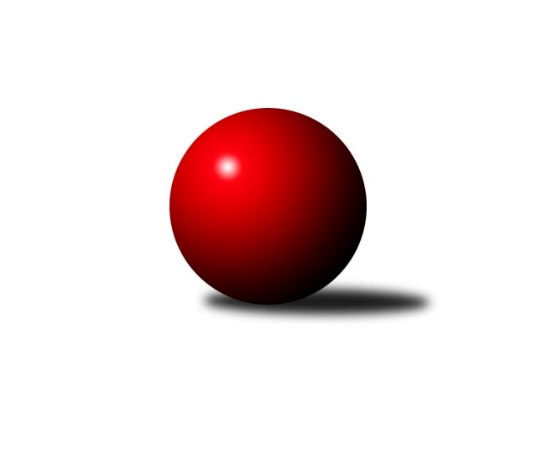 Č.4Ročník 2018/2019	27.5.2024 2. KLM A 2018/2019Statistika 4. kolaTabulka družstev:		družstvo	záp	výh	rem	proh	skore	sety	průměr	body	plné	dorážka	chyby	1.	KK SDS Sadská	5	5	0	0	30.0 : 10.0 	(73.5 : 46.5)	3364	10	2224	1140	15.4	2.	TJ Lokomotiva Trutnov	5	5	0	0	30.0 : 10.0 	(64.5 : 55.5)	3335	10	2216	1120	18.2	3.	TJ Červený Kostelec	4	3	0	1	19.0 : 13.0 	(48.0 : 48.0)	3326	6	2225	1101	29.8	4.	TJ Sokol Kdyně	6	3	0	3	23.0 : 25.0 	(67.5 : 76.5)	3219	6	2174	1045	28.3	5.	Vltavan Loučovice	4	2	1	1	18.0 : 14.0 	(56.5 : 39.5)	3158	5	2141	1017	28	6.	TJ Slovan Karlovy Vary	4	2	0	2	16.5 : 15.5 	(52.0 : 44.0)	3331	4	2206	1124	22.3	7.	TJ Kuželky Česká Lípa	4	2	0	2	14.0 : 18.0 	(45.5 : 50.5)	3197	4	2147	1050	32.8	8.	KK Kosmonosy	4	1	0	3	15.0 : 17.0 	(49.0 : 47.0)	3297	2	2161	1135	23	9.	SKK Bohušovice	4	1	0	3	11.5 : 20.5 	(39.0 : 57.0)	3124	2	2128	996	34	10.	SKK Vrchlabí	4	1	0	3	11.0 : 21.0 	(45.0 : 51.0)	3133	2	2134	999	38	11.	TJ Start Rychnov n. Kn.	4	0	1	3	12.0 : 20.0 	(47.0 : 49.0)	3274	1	2212	1062	32	12.	TJ Lomnice	4	0	0	4	8.0 : 24.0 	(36.5 : 59.5)	3158	0	2154	1004	32.3Tabulka doma:		družstvo	záp	výh	rem	proh	skore	sety	průměr	body	maximum	minimum	1.	KK SDS Sadská	3	3	0	0	18.0 : 6.0 	(42.0 : 30.0)	3430	6	3487	3400	2.	TJ Lokomotiva Trutnov	3	3	0	0	18.0 : 6.0 	(38.0 : 34.0)	3374	6	3469	3298	3.	TJ Slovan Karlovy Vary	2	2	0	0	12.5 : 3.5 	(32.0 : 16.0)	3350	4	3368	3331	4.	Vltavan Loučovice	2	2	0	0	12.0 : 4.0 	(32.5 : 15.5)	3101	4	3146	3055	5.	TJ Červený Kostelec	2	2	0	0	11.0 : 5.0 	(25.0 : 23.0)	3273	4	3306	3240	6.	TJ Sokol Kdyně	3	2	0	1	14.0 : 10.0 	(36.0 : 36.0)	3284	4	3320	3239	7.	TJ Kuželky Česká Lípa	1	1	0	0	5.0 : 3.0 	(12.0 : 12.0)	3332	2	3332	3332	8.	KK Kosmonosy	2	1	0	1	9.0 : 7.0 	(26.5 : 21.5)	3321	2	3332	3309	9.	SKK Bohušovice	2	1	0	1	8.0 : 8.0 	(22.0 : 26.0)	3069	2	3162	2976	10.	SKK Vrchlabí	2	1	0	1	7.0 : 9.0 	(26.0 : 22.0)	3221	2	3288	3153	11.	TJ Start Rychnov n. Kn.	2	0	1	1	7.0 : 9.0 	(26.0 : 22.0)	3281	1	3356	3206	12.	TJ Lomnice	2	0	0	2	3.0 : 13.0 	(17.5 : 30.5)	3130	0	3192	3067Tabulka venku:		družstvo	záp	výh	rem	proh	skore	sety	průměr	body	maximum	minimum	1.	KK SDS Sadská	2	2	0	0	12.0 : 4.0 	(31.5 : 16.5)	3331	4	3402	3260	2.	TJ Lokomotiva Trutnov	2	2	0	0	12.0 : 4.0 	(26.5 : 21.5)	3316	4	3389	3243	3.	TJ Červený Kostelec	2	1	0	1	8.0 : 8.0 	(23.0 : 25.0)	3353	2	3355	3350	4.	TJ Kuželky Česká Lípa	3	1	0	2	9.0 : 15.0 	(33.5 : 38.5)	3152	2	3221	3057	5.	TJ Sokol Kdyně	3	1	0	2	9.0 : 15.0 	(31.5 : 40.5)	3197	2	3288	3069	6.	Vltavan Loučovice	2	0	1	1	6.0 : 10.0 	(24.0 : 24.0)	3187	1	3194	3179	7.	KK Kosmonosy	2	0	0	2	6.0 : 10.0 	(22.5 : 25.5)	3285	0	3300	3269	8.	TJ Start Rychnov n. Kn.	2	0	0	2	5.0 : 11.0 	(21.0 : 27.0)	3271	0	3304	3238	9.	TJ Lomnice	2	0	0	2	5.0 : 11.0 	(19.0 : 29.0)	3173	0	3218	3127	10.	TJ Slovan Karlovy Vary	2	0	0	2	4.0 : 12.0 	(20.0 : 28.0)	3321	0	3384	3258	11.	SKK Vrchlabí	2	0	0	2	4.0 : 12.0 	(19.0 : 29.0)	3089	0	3212	2965	12.	SKK Bohušovice	2	0	0	2	3.5 : 12.5 	(17.0 : 31.0)	3151	0	3201	3101Tabulka podzimní části:		družstvo	záp	výh	rem	proh	skore	sety	průměr	body	doma	venku	1.	KK SDS Sadská	5	5	0	0	30.0 : 10.0 	(73.5 : 46.5)	3364	10 	3 	0 	0 	2 	0 	0	2.	TJ Lokomotiva Trutnov	5	5	0	0	30.0 : 10.0 	(64.5 : 55.5)	3335	10 	3 	0 	0 	2 	0 	0	3.	TJ Červený Kostelec	4	3	0	1	19.0 : 13.0 	(48.0 : 48.0)	3326	6 	2 	0 	0 	1 	0 	1	4.	TJ Sokol Kdyně	6	3	0	3	23.0 : 25.0 	(67.5 : 76.5)	3219	6 	2 	0 	1 	1 	0 	2	5.	Vltavan Loučovice	4	2	1	1	18.0 : 14.0 	(56.5 : 39.5)	3158	5 	2 	0 	0 	0 	1 	1	6.	TJ Slovan Karlovy Vary	4	2	0	2	16.5 : 15.5 	(52.0 : 44.0)	3331	4 	2 	0 	0 	0 	0 	2	7.	TJ Kuželky Česká Lípa	4	2	0	2	14.0 : 18.0 	(45.5 : 50.5)	3197	4 	1 	0 	0 	1 	0 	2	8.	KK Kosmonosy	4	1	0	3	15.0 : 17.0 	(49.0 : 47.0)	3297	2 	1 	0 	1 	0 	0 	2	9.	SKK Bohušovice	4	1	0	3	11.5 : 20.5 	(39.0 : 57.0)	3124	2 	1 	0 	1 	0 	0 	2	10.	SKK Vrchlabí	4	1	0	3	11.0 : 21.0 	(45.0 : 51.0)	3133	2 	1 	0 	1 	0 	0 	2	11.	TJ Start Rychnov n. Kn.	4	0	1	3	12.0 : 20.0 	(47.0 : 49.0)	3274	1 	0 	1 	1 	0 	0 	2	12.	TJ Lomnice	4	0	0	4	8.0 : 24.0 	(36.5 : 59.5)	3158	0 	0 	0 	2 	0 	0 	2Tabulka jarní části:		družstvo	záp	výh	rem	proh	skore	sety	průměr	body	doma	venku	1.	TJ Kuželky Česká Lípa	0	0	0	0	0.0 : 0.0 	(0.0 : 0.0)	0	0 	0 	0 	0 	0 	0 	0 	2.	TJ Sokol Kdyně	0	0	0	0	0.0 : 0.0 	(0.0 : 0.0)	0	0 	0 	0 	0 	0 	0 	0 	3.	TJ Lomnice	0	0	0	0	0.0 : 0.0 	(0.0 : 0.0)	0	0 	0 	0 	0 	0 	0 	0 	4.	TJ Lokomotiva Trutnov	0	0	0	0	0.0 : 0.0 	(0.0 : 0.0)	0	0 	0 	0 	0 	0 	0 	0 	5.	SKK Vrchlabí	0	0	0	0	0.0 : 0.0 	(0.0 : 0.0)	0	0 	0 	0 	0 	0 	0 	0 	6.	TJ Slovan Karlovy Vary	0	0	0	0	0.0 : 0.0 	(0.0 : 0.0)	0	0 	0 	0 	0 	0 	0 	0 	7.	KK Kosmonosy	0	0	0	0	0.0 : 0.0 	(0.0 : 0.0)	0	0 	0 	0 	0 	0 	0 	0 	8.	TJ Červený Kostelec	0	0	0	0	0.0 : 0.0 	(0.0 : 0.0)	0	0 	0 	0 	0 	0 	0 	0 	9.	KK SDS Sadská	0	0	0	0	0.0 : 0.0 	(0.0 : 0.0)	0	0 	0 	0 	0 	0 	0 	0 	10.	SKK Bohušovice	0	0	0	0	0.0 : 0.0 	(0.0 : 0.0)	0	0 	0 	0 	0 	0 	0 	0 	11.	Vltavan Loučovice	0	0	0	0	0.0 : 0.0 	(0.0 : 0.0)	0	0 	0 	0 	0 	0 	0 	0 	12.	TJ Start Rychnov n. Kn.	0	0	0	0	0.0 : 0.0 	(0.0 : 0.0)	0	0 	0 	0 	0 	0 	0 	0 Zisk bodů pro družstvo:		jméno hráče	družstvo	body	zápasy	v %	dílčí body	sety	v %	1.	Roman Straka 	TJ Lokomotiva Trutnov  	5	/	5	(100%)	12	/	20	(60%)	2.	Václav Hlaváč st.	TJ Slovan Karlovy Vary 	4	/	4	(100%)	15	/	16	(94%)	3.	Miroslav Pešadík 	Vltavan Loučovice 	4	/	4	(100%)	13	/	16	(81%)	4.	Josef Rubanický 	TJ Kuželky Česká Lípa  	4	/	4	(100%)	12.5	/	16	(78%)	5.	Štěpán Schuster 	TJ Červený Kostelec   	4	/	4	(100%)	9.5	/	16	(59%)	6.	Aleš Košnar 	KK SDS Sadská 	4	/	5	(80%)	16	/	20	(80%)	7.	Václav Schejbal 	KK SDS Sadská 	4	/	5	(80%)	11.5	/	20	(58%)	8.	Michal Rolf 	TJ Lokomotiva Trutnov  	4	/	5	(80%)	11.5	/	20	(58%)	9.	Josef Fidrant 	TJ Sokol Kdyně 	4	/	6	(67%)	13.5	/	24	(56%)	10.	Ladislav Urban 	TJ Slovan Karlovy Vary 	3	/	3	(100%)	10	/	12	(83%)	11.	Milan Perníček 	SKK Bohušovice 	3	/	3	(100%)	9	/	12	(75%)	12.	Marek Žoudlík 	TJ Lokomotiva Trutnov  	3	/	3	(100%)	9	/	12	(75%)	13.	Tomáš Bek 	KK SDS Sadská 	3	/	4	(75%)	12.5	/	16	(78%)	14.	Tomáš Pavlík 	TJ Slovan Karlovy Vary 	3	/	4	(75%)	12	/	16	(75%)	15.	David Urbánek 	TJ Start Rychnov n. Kn. 	3	/	4	(75%)	11	/	16	(69%)	16.	Daniel Bouda 	TJ Červený Kostelec   	3	/	4	(75%)	11	/	16	(69%)	17.	Luboš Beneš 	KK Kosmonosy  	3	/	4	(75%)	10.5	/	16	(66%)	18.	Libor Dušek 	Vltavan Loučovice 	3	/	4	(75%)	10	/	16	(63%)	19.	David Machálek 	TJ Sokol Kdyně 	3	/	4	(75%)	10	/	16	(63%)	20.	Martin Mýl 	TJ Červený Kostelec   	3	/	4	(75%)	10	/	16	(63%)	21.	Martin Schejbal 	KK SDS Sadská 	3	/	4	(75%)	9	/	16	(56%)	22.	Petr Miláček 	KK SDS Sadská 	3	/	5	(60%)	12	/	20	(60%)	23.	Viktor Pytlík 	TJ Sokol Kdyně 	3	/	5	(60%)	10.5	/	20	(53%)	24.	Jiří Benda st.	TJ Sokol Kdyně 	3	/	6	(50%)	11	/	24	(46%)	25.	Martin Čihák 	TJ Start Rychnov n. Kn. 	2	/	2	(100%)	5	/	8	(63%)	26.	Petr Holý 	TJ Lokomotiva Trutnov  	2	/	3	(67%)	8.5	/	12	(71%)	27.	Tomáš Bajtalon 	KK Kosmonosy  	2	/	3	(67%)	8	/	12	(67%)	28.	Robert Weis 	Vltavan Loučovice 	2	/	3	(67%)	8	/	12	(67%)	29.	Štěpán Diosegi 	TJ Lomnice 	2	/	3	(67%)	8	/	12	(67%)	30.	Jaroslav Doškář 	KK Kosmonosy  	2	/	3	(67%)	7	/	12	(58%)	31.	Vojtěch Šípek 	TJ Start Rychnov n. Kn. 	2	/	3	(67%)	7	/	12	(58%)	32.	Jiří Vejvara 	TJ Lokomotiva Trutnov  	2	/	3	(67%)	6.5	/	12	(54%)	33.	Jiří Vondráček 	KK Kosmonosy  	2	/	3	(67%)	6.5	/	12	(54%)	34.	Roman Pek 	SKK Vrchlabí  	2	/	3	(67%)	6	/	12	(50%)	35.	Lukáš Trýzna 	SKK Vrchlabí  	2	/	4	(50%)	9.5	/	16	(59%)	36.	Petr Steinz 	TJ Kuželky Česká Lípa  	2	/	4	(50%)	8	/	16	(50%)	37.	Miroslav Malý 	TJ Kuželky Česká Lípa  	2	/	4	(50%)	8	/	16	(50%)	38.	Marek Zívr 	SKK Vrchlabí  	2	/	4	(50%)	8	/	16	(50%)	39.	Kamil Fiebinger 	TJ Lokomotiva Trutnov  	2	/	4	(50%)	8	/	16	(50%)	40.	Antonín Svoboda 	KK SDS Sadská 	2	/	4	(50%)	7.5	/	16	(47%)	41.	Josef Veverka 	TJ Lomnice 	2	/	4	(50%)	7	/	16	(44%)	42.	Jiří Semerád 	SKK Bohušovice 	2	/	4	(50%)	7	/	16	(44%)	43.	Ladislav Šourek 	SKK Bohušovice 	2	/	4	(50%)	7	/	16	(44%)	44.	Radek Tajč 	KK Kosmonosy  	2	/	4	(50%)	7	/	16	(44%)	45.	David Grössl 	TJ Sokol Kdyně 	2	/	4	(50%)	6.5	/	16	(41%)	46.	Rudolf Schimmer 	TJ Lomnice 	1	/	1	(100%)	3	/	4	(75%)	47.	Martin Jirkal 	Vltavan Loučovice 	1	/	1	(100%)	3	/	4	(75%)	48.	Daniel Balcar 	TJ Červený Kostelec   	1	/	1	(100%)	2	/	4	(50%)	49.	Josef Gondek 	Vltavan Loučovice 	1	/	2	(50%)	4.5	/	8	(56%)	50.	Josef Krotký 	TJ Lomnice 	1	/	2	(50%)	4.5	/	8	(56%)	51.	Tomáš Limberský 	SKK Vrchlabí  	1	/	2	(50%)	4	/	8	(50%)	52.	Miroslav Šuba 	Vltavan Loučovice 	1	/	2	(50%)	4	/	8	(50%)	53.	David Ryzák 	TJ Lokomotiva Trutnov  	1	/	2	(50%)	4	/	8	(50%)	54.	Pavel Říha 	KK Kosmonosy  	1	/	2	(50%)	4	/	8	(50%)	55.	Dalibor Chráska 	TJ Červený Kostelec   	1	/	2	(50%)	3.5	/	8	(44%)	56.	Vladimír Žiško 	SKK Vrchlabí  	1	/	2	(50%)	3.5	/	8	(44%)	57.	Václav Šmída 	TJ Start Rychnov n. Kn. 	1	/	2	(50%)	3.5	/	8	(44%)	58.	Jan Renka st.	KK SDS Sadská 	1	/	2	(50%)	3	/	8	(38%)	59.	Jaroslav Suchánek 	Vltavan Loučovice 	1	/	3	(33%)	7	/	12	(58%)	60.	Jaromír Hnát 	SKK Bohušovice 	1	/	3	(33%)	7	/	12	(58%)	61.	Jan Smolena 	Vltavan Loučovice 	1	/	3	(33%)	6	/	12	(50%)	62.	Marek Plšek 	TJ Lokomotiva Trutnov  	1	/	3	(33%)	5	/	12	(42%)	63.	Hubert Guba 	TJ Lomnice 	1	/	3	(33%)	5	/	12	(42%)	64.	Bohumil Maněna 	TJ Lomnice 	1	/	3	(33%)	3	/	12	(25%)	65.	Tomáš Svoboda 	SKK Bohušovice 	1	/	3	(33%)	3	/	12	(25%)	66.	Martin Najman 	TJ Kuželky Česká Lípa  	1	/	4	(25%)	7	/	16	(44%)	67.	Roman Kindl 	TJ Start Rychnov n. Kn. 	1	/	4	(25%)	7	/	16	(44%)	68.	Jaroslav Šmejda 	TJ Start Rychnov n. Kn. 	1	/	4	(25%)	6	/	16	(38%)	69.	Dušan Plocek 	KK Kosmonosy  	1	/	4	(25%)	6	/	16	(38%)	70.	Petr Vaněk 	TJ Červený Kostelec   	1	/	4	(25%)	6	/	16	(38%)	71.	Vladimír Ludvík 	TJ Kuželky Česká Lípa  	1	/	4	(25%)	6	/	16	(38%)	72.	Václav Krysl 	TJ Slovan Karlovy Vary 	1	/	4	(25%)	6	/	16	(38%)	73.	Tomáš Timura 	TJ Sokol Kdyně 	1	/	5	(20%)	8	/	20	(40%)	74.	Jindřich Dvořák 	TJ Sokol Kdyně 	1	/	5	(20%)	7	/	20	(35%)	75.	Pavel Staša 	TJ Slovan Karlovy Vary 	0.5	/	2	(25%)	3	/	8	(38%)	76.	Radek Šípek 	SKK Bohušovice 	0.5	/	2	(25%)	2	/	8	(25%)	77.	Dalibor Ksandr 	TJ Start Rychnov n. Kn. 	0	/	1	(0%)	2	/	4	(50%)	78.	Michal Kala 	TJ Start Rychnov n. Kn. 	0	/	1	(0%)	1	/	4	(25%)	79.	Martin Trakal 	TJ Slovan Karlovy Vary 	0	/	1	(0%)	1	/	4	(25%)	80.	František Adamů st.	TJ Červený Kostelec   	0	/	1	(0%)	0	/	4	(0%)	81.	Martin Maršík 	SKK Vrchlabí  	0	/	2	(0%)	4	/	8	(50%)	82.	Ondřej Stránský 	SKK Vrchlabí  	0	/	2	(0%)	2	/	8	(25%)	83.	Jaroslav Páv 	TJ Slovan Karlovy Vary 	0	/	2	(0%)	1	/	8	(13%)	84.	Jan Klíma 	SKK Bohušovice 	0	/	2	(0%)	1	/	8	(13%)	85.	Jan Horn 	TJ Červený Kostelec   	0	/	3	(0%)	5	/	12	(42%)	86.	Jakub Seniura 	TJ Start Rychnov n. Kn. 	0	/	3	(0%)	4.5	/	12	(38%)	87.	Jiří Guba 	TJ Lomnice 	0	/	3	(0%)	4	/	12	(33%)	88.	Lukáš Dařílek 	SKK Bohušovice 	0	/	3	(0%)	3	/	12	(25%)	89.	Tomáš Beck st.	TJ Slovan Karlovy Vary 	0	/	3	(0%)	2	/	12	(17%)	90.	Marek Kyzivát 	TJ Kuželky Česká Lípa  	0	/	3	(0%)	2	/	12	(17%)	91.	Roman Sýs 	SKK Vrchlabí  	0	/	4	(0%)	5	/	16	(31%)	92.	Miroslav Bubla 	TJ Lomnice 	0	/	4	(0%)	2	/	16	(13%)Průměry na kuželnách:		kuželna	průměr	plné	dorážka	chyby	výkon na hráče	1.	Přelouč, 1-4	3374	2227	1146	20.8	(562.3)	2.	KK Kosmonosy, 1-6	3302	2185	1116	23.0	(550.3)	3.	TJ Kuželky Česká Lípa, 1-4	3300	2180	1120	37.5	(550.1)	4.	Trutnov, 1-4	3287	2199	1087	23.5	(547.8)	5.	Rychnov nad Kněžnou, 1-4	3282	2226	1055	28.8	(547.1)	6.	TJ Sokol Kdyně, 1-4	3272	2199	1072	30.0	(545.4)	7.	SKK Nachod, 1-4	3262	2205	1057	31.3	(543.8)	8.	Karlovy Vary, 1-4	3231	2168	1063	26.8	(538.6)	9.	Vrchlabí, 1-4	3228	2162	1065	31.5	(538.0)	10.	Lomnice, 1-4	3174	2134	1039	28.3	(529.0)	11.	Bohušovice, 1-4	3109	2092	1017	29.0	(518.3)	12.	Český Krumlov, 1-4	3058	2082	976	34.3	(509.8)Nejlepší výkony na kuželnách:Přelouč, 1-4KK SDS Sadská	3487	2. kolo	Václav Hlaváč st.	TJ Slovan Karlovy Vary	628	3. koloKK SDS Sadská	3402	1. kolo	Václav Schejbal 	KK SDS Sadská	602	3. koloKK SDS Sadská	3400	3. kolo	Martin Schejbal 	KK SDS Sadská	601	2. koloTJ Slovan Karlovy Vary	3384	3. kolo	Tomáš Pavlík 	TJ Slovan Karlovy Vary	598	3. koloTJ Červený Kostelec  	3350	1. kolo	Václav Schejbal 	KK SDS Sadská	596	1. koloTJ Kuželky Česká Lípa 	3221	2. kolo	Václav Schejbal 	KK SDS Sadská	595	2. kolo		. kolo	Štěpán Schuster 	TJ Červený Kostelec  	595	1. kolo		. kolo	Josef Rubanický 	TJ Kuželky Česká Lípa 	590	2. kolo		. kolo	Aleš Košnar 	KK SDS Sadská	587	1. kolo		. kolo	Petr Miláček 	KK SDS Sadská	586	2. koloKK Kosmonosy, 1-6TJ Červený Kostelec  	3355	3. kolo	Martin Mýl 	TJ Červený Kostelec  	596	3. koloKK Kosmonosy 	3332	1. kolo	Daniel Balcar 	TJ Červený Kostelec  	583	3. koloKK Kosmonosy 	3309	3. kolo	Luboš Beneš 	KK Kosmonosy 	574	3. koloSKK Vrchlabí 	3212	1. kolo	Luboš Beneš 	KK Kosmonosy 	574	1. kolo		. kolo	Štěpán Schuster 	TJ Červený Kostelec  	571	3. kolo		. kolo	Tomáš Bajtalon 	KK Kosmonosy 	567	1. kolo		. kolo	Dušan Plocek 	KK Kosmonosy 	562	1. kolo		. kolo	Jaroslav Doškář 	KK Kosmonosy 	561	3. kolo		. kolo	Ondřej Stránský 	SKK Vrchlabí 	560	1. kolo		. kolo	Dušan Plocek 	KK Kosmonosy 	558	3. koloTJ Kuželky Česká Lípa, 1-4TJ Kuželky Česká Lípa 	3332	4. kolo	Luboš Beneš 	KK Kosmonosy 	592	4. koloKK Kosmonosy 	3269	4. kolo	Marek Kyzivát 	TJ Kuželky Česká Lípa 	584	4. kolo		. kolo	Miroslav Malý 	TJ Kuželky Česká Lípa 	582	4. kolo		. kolo	Petr Steinz 	TJ Kuželky Česká Lípa 	567	4. kolo		. kolo	Jaroslav Doškář 	KK Kosmonosy 	555	4. kolo		. kolo	Jiří Vondráček 	KK Kosmonosy 	554	4. kolo		. kolo	Radek Tajč 	KK Kosmonosy 	550	4. kolo		. kolo	Martin Najman 	TJ Kuželky Česká Lípa 	539	4. kolo		. kolo	Vladimír Ludvík 	TJ Kuželky Česká Lípa 	538	4. kolo		. kolo	Tomáš Bajtalon 	KK Kosmonosy 	532	4. koloTrutnov, 1-4TJ Lokomotiva Trutnov 	3356	2. kolo	Luboš Beneš 	KK Kosmonosy 	591	2. koloKK Kosmonosy 	3300	2. kolo	Roman Straka 	TJ Lokomotiva Trutnov 	590	2. koloTJ Lokomotiva Trutnov 	3298	4. kolo	Kamil Fiebinger 	TJ Lokomotiva Trutnov 	581	2. koloVltavan Loučovice	3194	4. kolo	Petr Holý 	TJ Lokomotiva Trutnov 	573	4. kolo		. kolo	Tomáš Bajtalon 	KK Kosmonosy 	568	2. kolo		. kolo	Michal Rolf 	TJ Lokomotiva Trutnov 	565	4. kolo		. kolo	Roman Straka 	TJ Lokomotiva Trutnov 	559	4. kolo		. kolo	Pavel Říha 	KK Kosmonosy 	558	2. kolo		. kolo	David Ryzák 	TJ Lokomotiva Trutnov 	557	2. kolo		. kolo	Michal Rolf 	TJ Lokomotiva Trutnov 	556	2. koloRychnov nad Kněžnou, 1-4TJ Lokomotiva Trutnov 	3389	3. kolo	Kamil Fiebinger 	TJ Lokomotiva Trutnov 	596	3. koloTJ Start Rychnov n. Kn.	3356	3. kolo	Roman Straka 	TJ Lokomotiva Trutnov 	590	3. koloTJ Start Rychnov n. Kn.	3206	1. kolo	David Urbánek 	TJ Start Rychnov n. Kn.	580	3. koloVltavan Loučovice	3179	1. kolo	Martin Čihák 	TJ Start Rychnov n. Kn.	576	3. kolo		. kolo	Dalibor Ksandr 	TJ Start Rychnov n. Kn.	575	3. kolo		. kolo	David Urbánek 	TJ Start Rychnov n. Kn.	573	1. kolo		. kolo	Václav Šmída 	TJ Start Rychnov n. Kn.	572	3. kolo		. kolo	Petr Holý 	TJ Lokomotiva Trutnov 	570	3. kolo		. kolo	Miroslav Pešadík 	Vltavan Loučovice	570	1. kolo		. kolo	Vojtěch Šípek 	TJ Start Rychnov n. Kn.	566	1. koloTJ Sokol Kdyně, 1-4TJ Sokol Kdyně	3320	1. kolo	Václav Hlaváč st.	TJ Slovan Karlovy Vary	610	1. koloTJ Sokol Kdyně	3294	3. kolo	David Machálek 	TJ Sokol Kdyně	608	3. koloTJ Slovan Karlovy Vary	3258	1. kolo	Josef Fidrant 	TJ Sokol Kdyně	584	1. koloTJ Lomnice	3218	3. kolo	Jiří Benda st.	TJ Sokol Kdyně	574	1. kolo		. kolo	Bohumil Maněna 	TJ Lomnice	566	3. kolo		. kolo	Josef Fidrant 	TJ Sokol Kdyně	555	3. kolo		. kolo	Viktor Pytlík 	TJ Sokol Kdyně	553	3. kolo		. kolo	David Machálek 	TJ Sokol Kdyně	548	1. kolo		. kolo	Jiří Guba 	TJ Lomnice	544	3. kolo		. kolo	Tomáš Beck st.	TJ Slovan Karlovy Vary	542	1. koloSKK Nachod, 1-4TJ Červený Kostelec  	3306	4. kolo	Vojtěch Šípek 	TJ Start Rychnov n. Kn.	589	4. koloTJ Start Rychnov n. Kn.	3304	4. kolo	Martin Čihák 	TJ Start Rychnov n. Kn.	587	4. koloTJ Červený Kostelec  	3240	2. kolo	Martin Mýl 	TJ Červený Kostelec  	578	2. koloSKK Bohušovice	3201	2. kolo	Milan Perníček 	SKK Bohušovice	573	2. kolo		. kolo	Petr Vaněk 	TJ Červený Kostelec  	567	2. kolo		. kolo	Martin Mýl 	TJ Červený Kostelec  	567	4. kolo		. kolo	Daniel Bouda 	TJ Červený Kostelec  	558	4. kolo		. kolo	Štěpán Schuster 	TJ Červený Kostelec  	558	2. kolo		. kolo	Daniel Bouda 	TJ Červený Kostelec  	557	2. kolo		. kolo	Jiří Semerád 	SKK Bohušovice	554	2. koloKarlovy Vary, 1-4TJ Slovan Karlovy Vary	3368	4. kolo	Ladislav Urban 	TJ Slovan Karlovy Vary	627	2. koloTJ Slovan Karlovy Vary	3331	2. kolo	Ladislav Urban 	TJ Slovan Karlovy Vary	620	4. koloTJ Lomnice	3127	2. kolo	Václav Hlaváč st.	TJ Slovan Karlovy Vary	616	2. koloSKK Bohušovice	3101	4. kolo	Václav Hlaváč st.	TJ Slovan Karlovy Vary	584	4. kolo		. kolo	Miroslav Bubla 	TJ Lomnice	567	2. kolo		. kolo	Tomáš Pavlík 	TJ Slovan Karlovy Vary	567	4. kolo		. kolo	Milan Perníček 	SKK Bohušovice	564	4. kolo		. kolo	Josef Veverka 	TJ Lomnice	546	2. kolo		. kolo	Václav Krysl 	TJ Slovan Karlovy Vary	544	4. kolo		. kolo	Tomáš Pavlík 	TJ Slovan Karlovy Vary	539	2. koloVrchlabí, 1-4SKK Vrchlabí 	3288	2. kolo	Lukáš Trýzna 	SKK Vrchlabí 	580	2. koloTJ Start Rychnov n. Kn.	3238	2. kolo	Roman Kindl 	TJ Start Rychnov n. Kn.	571	2. koloTJ Sokol Kdyně	3233	4. kolo	Viktor Pytlík 	TJ Sokol Kdyně	565	4. koloSKK Vrchlabí 	3153	4. kolo	David Urbánek 	TJ Start Rychnov n. Kn.	561	2. kolo		. kolo	Vladimír Žiško 	SKK Vrchlabí 	554	2. kolo		. kolo	Roman Pek 	SKK Vrchlabí 	552	4. kolo		. kolo	Jindřich Dvořák 	TJ Sokol Kdyně	548	4. kolo		. kolo	Roman Pek 	SKK Vrchlabí 	547	2. kolo		. kolo	David Machálek 	TJ Sokol Kdyně	544	4. kolo		. kolo	Marek Zívr 	SKK Vrchlabí 	542	2. koloLomnice, 1-4KK SDS Sadská	3260	4. kolo	Petr Miláček 	KK SDS Sadská	582	4. koloTJ Lomnice	3192	4. kolo	Václav Schejbal 	KK SDS Sadská	577	4. koloTJ Kuželky Česká Lípa 	3177	1. kolo	Miroslav Malý 	TJ Kuželky Česká Lípa 	575	1. koloTJ Lomnice	3067	1. kolo	Josef Krotký 	TJ Lomnice	551	4. kolo		. kolo	Hubert Guba 	TJ Lomnice	550	4. kolo		. kolo	Josef Rubanický 	TJ Kuželky Česká Lípa 	546	1. kolo		. kolo	Jan Renka st.	KK SDS Sadská	544	4. kolo		. kolo	Antonín Svoboda 	KK SDS Sadská	539	4. kolo		. kolo	Martin Najman 	TJ Kuželky Česká Lípa 	536	1. kolo		. kolo	Jiří Guba 	TJ Lomnice	534	4. koloBohušovice, 1-4TJ Lokomotiva Trutnov 	3243	1. kolo	Josef Rubanický 	TJ Kuželky Česká Lípa 	597	3. koloSKK Bohušovice	3162	3. kolo	Michal Rolf 	TJ Lokomotiva Trutnov 	567	1. koloTJ Kuželky Česká Lípa 	3057	3. kolo	Petr Holý 	TJ Lokomotiva Trutnov 	558	1. koloSKK Bohušovice	2976	1. kolo	Jaromír Hnát 	SKK Bohušovice	556	3. kolo		. kolo	Jiří Semerád 	SKK Bohušovice	545	3. kolo		. kolo	Jiří Semerád 	SKK Bohušovice	545	1. kolo		. kolo	Marek Žoudlík 	TJ Lokomotiva Trutnov 	538	1. kolo		. kolo	Roman Straka 	TJ Lokomotiva Trutnov 	537	1. kolo		. kolo	Ladislav Šourek 	SKK Bohušovice	536	3. kolo		. kolo	Marek Plšek 	TJ Lokomotiva Trutnov 	528	1. koloČeský Krumlov, 1-4Vltavan Loučovice	3146	2. kolo	Viktor Pytlík 	TJ Sokol Kdyně	561	2. koloTJ Sokol Kdyně	3069	2. kolo	Libor Dušek 	Vltavan Loučovice	553	3. koloVltavan Loučovice	3055	3. kolo	Josef Gondek 	Vltavan Loučovice	546	2. koloSKK Vrchlabí 	2965	3. kolo	Miroslav Pešadík 	Vltavan Loučovice	542	2. kolo		. kolo	Lukáš Trýzna 	SKK Vrchlabí 	530	3. kolo		. kolo	Libor Dušek 	Vltavan Loučovice	530	2. kolo		. kolo	Robert Weis 	Vltavan Loučovice	525	2. kolo		. kolo	Josef Fidrant 	TJ Sokol Kdyně	525	2. kolo		. kolo	Jindřich Dvořák 	TJ Sokol Kdyně	522	2. kolo		. kolo	Jan Smolena 	Vltavan Loučovice	519	2. koloČetnost výsledků:	7.0 : 1.0	5x	6.5 : 1.5	1x	6.0 : 2.0	5x	5.0 : 3.0	6x	4.0 : 4.0	1x	3.0 : 5.0	1x	2.0 : 6.0	2x	1.0 : 7.0	3x